Template 1: The project organization	                            		          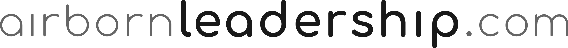 Template 2: The project organization	                            		          Template 3: The project organization	                                                 	          Project ownerSteering committeeProject managerReference groupsProject teamWorkstreamsProject ownerSteering committeeSteering committeeSteering committeeProject managerReference group 1Reference group 2Reference group 3Project teamWorkstream 1Workstream 1Workstream 1Project teamWorkstream 2Workstream 2Workstream 2Project teamWorkstream 3Workstream 3Workstream 3Project teamWorkstream 4Workstream 4Workstream 4Project teamWorkstream 5Workstream 5Workstream 5Project teamWorkstream 6Workstream 6Workstream 6Project ownerProject ownerProject ownerProject ownerProject ownerSteering committeeSteering committeeSteering committeeSteering committeeSteering committeeProject managerProject managerProject managerProject managerProject managerProject teamReference group 1Reference group 2Reference group 3Reference group 4Workstream 1Workstream 2Workstream 3Workstream 4Workstream 5